Caractéristiques du TERMINAL DE VRAC SECInformations généralesPropriétaire			Exploitant du terminal		Contact				M. Minet, Directeur GénéralAdresse				route du quai à pondéreux Ouest				59279  LOON PLAGECoordonnées géographiques	Mode				Modes desservis 			Route	    Rail     Mer	Heures d’ouverture		(du lundi au …, de 9h à ….)Accessibilité/Situation		DUNKERQUE Grande Synthe				Ligne de Dunkerque à Calais				Poste F – faisceau Relais PortTransbordement de marchandises	(type de marchandises….)Bureau de douane disponible				distanceServices/Marchandises spéciales	(système TI pour l’échange de données….)Caractéristiques de l’infrastructureTerminal (déchargement/manutention)	Longueur de quai et tirant d’eau	Capacité de stockage		Grue mobile (nombre/charge en t)	Gerbeur/Godet			Autre système de chargement	Chemin de fer			3 voies de 550 m de longueur utile et 1 voie de 500 mEquipement ferroviaire		nonElectrification			nonInfrastructure TI	Développement/Particularités	Position stratégique		Situation actuelle et prévisions	Plateforme logistique		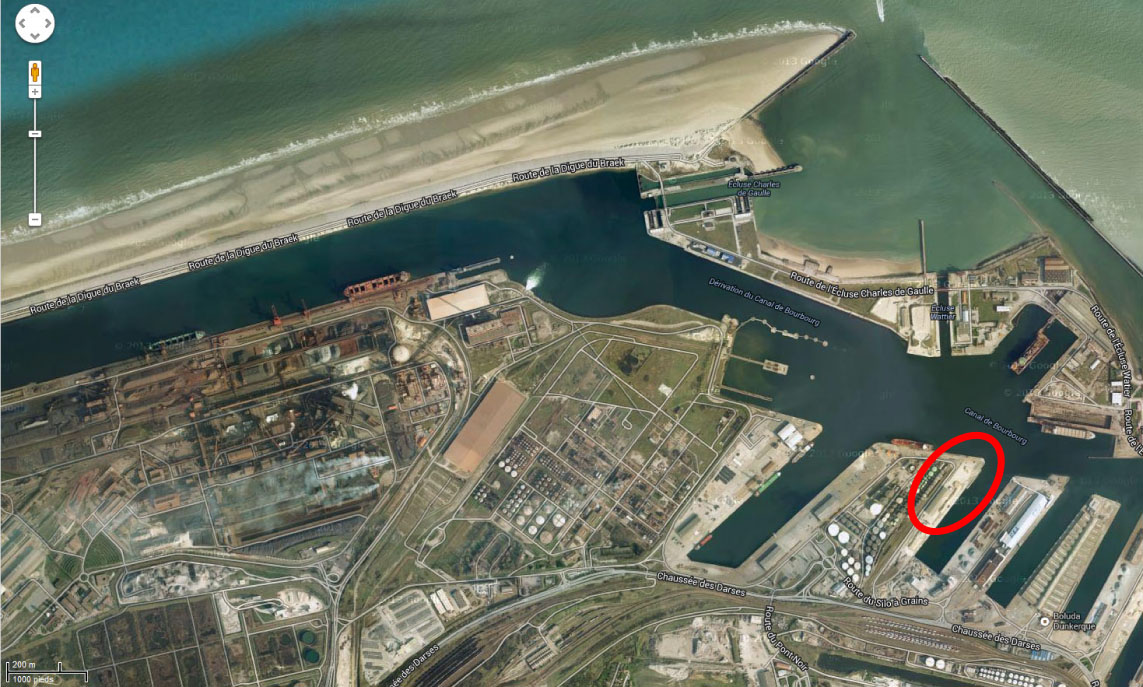 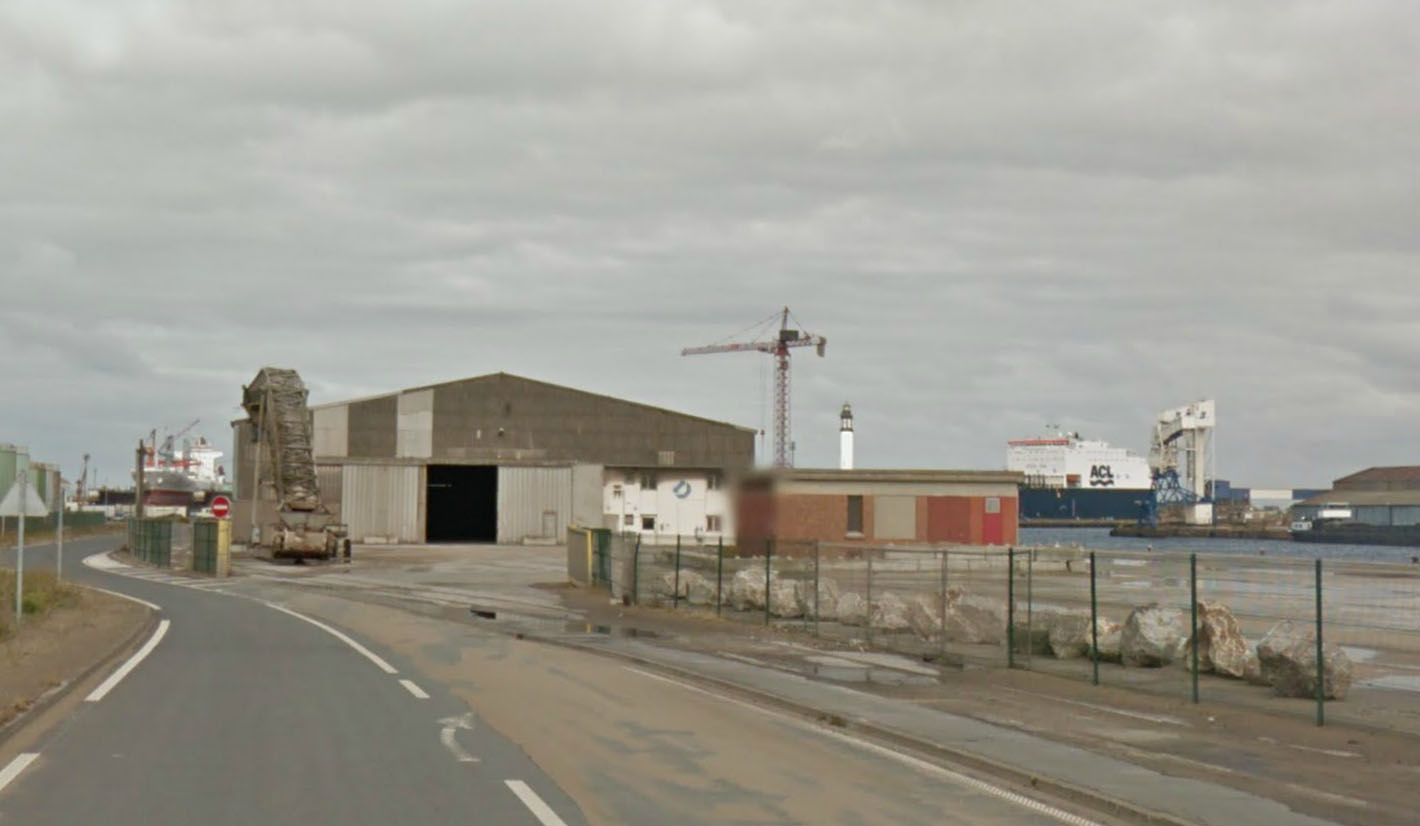 